Summer songsHello Roly polyThe pirate songMr ClicketyDaddy’s taking us to the zoo tomorrowThere’s a tiny caterpillar on a leafWind the bobbin upKookaburra sits in the old gum treeYou are my sunshineAnimal fairLittle green frogGoodbye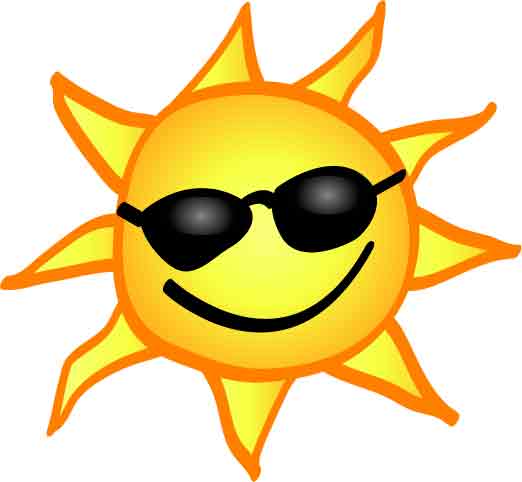 